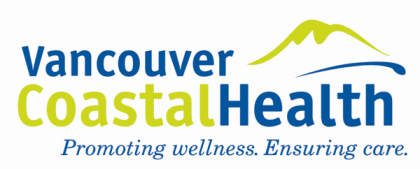 Application Form for Personal Services at a TradeshowPLEASE RETURN THIS FORM TO THE EVENT ORGANIZER AT LEAST 14 DAYS BEFORE THE EVENT. EVENT ORGANIZER: PLEASE FORWARD A COPY OF FORMS FOR ALL PARTICIPANTS TO THE HEALTH AUTHORITY 14 DAYS BEFORE THE EVENT.Appendix C:  Booth Layout     Provide a drawing of the booth layout. (A booth diagram may be required by some health authorities.)Draw in the space below or attach a separate drawing.Include the following information:EquipmentFloor and work/contact surfacesPhysical barriers between booths
EVENT INFORMATION:EVENT INFORMATION:EVENT INFORMATION:EVENT INFORMATION:Name of Event:Name of Event:Date(s) & Operating Hours:Date(s) & Operating Hours:Location Address:Location Address:Event Organizer:Event Organizer:Location Address:Location Address:Phone Number:Phone Number:Location Address:Location Address:Email:Email:EXHIBITOR INFORMATION:EXHIBITOR INFORMATION:EXHIBITOR INFORMATION:EXHIBITOR INFORMATION:Contact Person:Contact Person:Business Name:Business Name:Mailing Address:Mailing Address:Phone Number:Phone Number:Mailing Address:Mailing Address:Email:Email:Mailing Address:Mailing Address:Booth Number:Booth Number:Operators:Operators:Operators:Operators:1.1.2.2.3.3.4.4.SERVICES OFFERED: Check () All that ApplySERVICES OFFERED: Check () All that ApplySERVICES OFFERED: Check () All that ApplySERVICES OFFERED: Check () All that Apply  Esthetics   Massage  Massage  Piercing  Hair Services  Acrylic Nails  Acrylic Nails  Micropigmentation  Microdermal abrasion  Electrolysis  Electrolysis  Tattooing  Manicure/Pedicure  Waxing  Waxing  Other:CLEANING & DISINFECTION or STERILIZATION:CLEANING & DISINFECTION or STERILIZATION:CLEANING & DISINFECTION or STERILIZATION:CLEANING & DISINFECTION or STERILIZATION:Disposable InstrumentsDisposable InstrumentsDisposable InstrumentsDisposable Instruments1.2.2.3.4.5.5.6.7.8.8.9.Reusable InstrumentsLevel of Disinfection / SterilizationLevel of Disinfection / SterilizationDisinfectant / Sterilizer Product Used1.2.3.4.5.Surfaces and EquipmentLevel of Disinfection / SterilizationLevel of Disinfection / SterilizationDisinfectant / Sterilizer Product Used1.2.Hand-washing Facilities for your Booth
Describe the hand-washing facilities (e.g., hot and cold water under pressure, liquid soap and paper towel dispensers):Hand-washing Facilities for your Booth
Describe the hand-washing facilities (e.g., hot and cold water under pressure, liquid soap and paper towel dispensers):Hand-washing Facilities for your Booth
Describe the hand-washing facilities (e.g., hot and cold water under pressure, liquid soap and paper towel dispensers):Hand-washing Facilities for your Booth
Describe the hand-washing facilities (e.g., hot and cold water under pressure, liquid soap and paper towel dispensers):Printed Aftercare Instructions and Consent Forms
Please acknowledge that there will be printed copies of aftercare instructions and consent forms for each client before invasive services are provided:     Yes, I will have printed copies.Printed Aftercare Instructions and Consent Forms
Please acknowledge that there will be printed copies of aftercare instructions and consent forms for each client before invasive services are provided:     Yes, I will have printed copies.Printed Aftercare Instructions and Consent Forms
Please acknowledge that there will be printed copies of aftercare instructions and consent forms for each client before invasive services are provided:     Yes, I will have printed copies.Printed Aftercare Instructions and Consent Forms
Please acknowledge that there will be printed copies of aftercare instructions and consent forms for each client before invasive services are provided:     Yes, I will have printed copies.Disposable Sharps Storage and Disposal
Indicate how disposable sharps generated onsite will be stored and disposed of:Disposable Sharps Storage and Disposal
Indicate how disposable sharps generated onsite will be stored and disposed of:Disposable Sharps Storage and Disposal
Indicate how disposable sharps generated onsite will be stored and disposed of:Disposable Sharps Storage and Disposal
Indicate how disposable sharps generated onsite will be stored and disposed of:Signature:Signature:Signature:Date: